Homoseksualci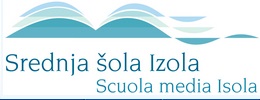 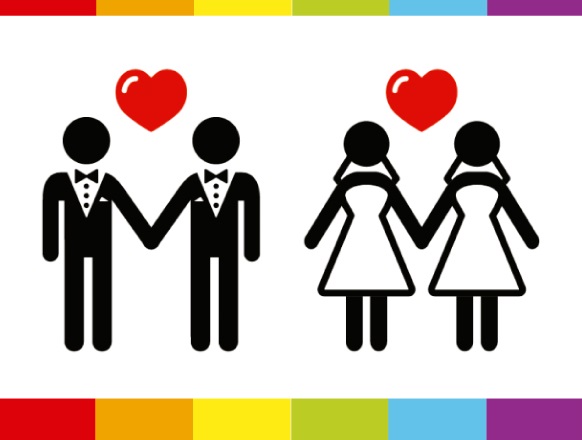 Učenka:  Mentor:  Šol. Leto: 2015/16UvodOdločila sem se,  da bom za seminarsko nalogo pri geografiji raziskala svet homoseksualcev. Seveda je veliko odprtih tem na katere bi se lahko obesili v povezavi z isto spolno usmerjenost, a izbrala sem najbolj zanimive teme in povzela ugotovitve prebranega.Homoseksualnost- Kaj sploh je? 'Homoseksualnost' je sestavljena iz grške besede 'homos', ki pomeni 'enak, isti' in latinskega korena 'sex'. Homoseksualnost je spolna usmerjenost, seksualno nagnjenje do oseb istega spola.  Spet druga, manj komplicirana definicija pa pravi, da je homoseksualnost erotično nagnjenje do oseb istega spola. Večina meni tako in so s to definicijo zadovoljni, vendar je homoseksualnost vse več kot le to. Obstajala je v vsej zgodovini človeštva, v vseh kulturah in povsod po svetu. Sploh ni tako redka, kot jo nekateri obravnavajo, 4% moških je izključno homoseksualnih, pri ženskah je tega polovico manj kot pri moških.  Do leta 1973 so imeli homoseksualnost za spolno motnjo in duševno bolezen a jo je svetovna zdravstvena organizacija črtala s seznama že nekaj let nazaj. Vendar se mnogi strokovnjaki,  izmed njih tudi nekateri Slovenski (iz različnih strok) s to odločitvijo še vedno ne strinjajo in jo ne sprejemajo. O vzrokih za homoseksualno vedenje pa ne vemo še nič zanesljivega. Prevladujejo predvsem psihološke in biološke razlage.Verjetno pa nobena druga motnja ne povzroča med znanstveniki, pa tudi v družbi toliko strahu, gnusa, odpora ter sovraštva kot ravno istospolno usmerjeni ljudje. Veliko ljudi pravi, da to ni normalno a kljub vsem mnenjem pa je homoseksualnost (oz homoseksualne spolne prakse) navzoča tudi pri živalih.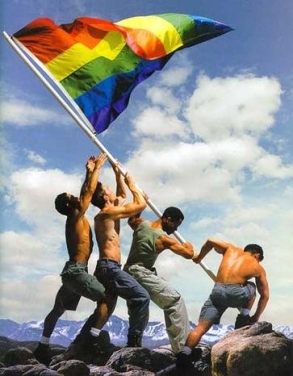 Vzrok za to naj bi bilo dejstvo, da so v vsakem izmed nas navzoča tovrstna čustva in nekateri strokovnjaki, ki so se s takimi vprašanji tudi ukvarjali so ugotovili, da je zelo majhen odstotek ljudi, ki ima v svojem življenju samo heteroseksualne odnose. Trenutno znanost bolj nagiba k temu, da ne gre za nekakšno prostovoljno odločitev za homoseksualni življenjski slog ampak za psihološko in fiziološko danost.  Mavrična zastava, mnogokrat opažena na mestih, kjer se ljudje borijo za pravice pa je simbol homoseksualnosti.DefinicijaDefinicija zajema 3 kriterije in sicer: Spolna privlačnost do istega spolaSpolna privlačnost do istega spolaSpolna identiteta (da imaš sam sebe za lezbijko/geja)Sicer pa vsak od teh treh kriterijev drugače nastopa pri vsakem posamezniku. Lahko jih tudi ponazorimo z krogi, ta je najbolj jasna in preprosta ponazoritev, ki jo bom prikazala.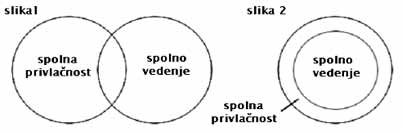 Slika 1: Osebo ki jo ponazorimo s tako prekritima krogoma, lahko opredelimo kot nekoga, ki ga privlači isti spol, vendar ni nujno, da ima z njim tudi spolne odnose. Lahko pa je situacija tudi taka, da ima spolne odnose z to osebo, vendar čuti da ima svojo spolno usmerjenost usmerjeno večinoma v nasproten spol.Slika 2: V sliki ki jo vidite, se kroga prekrivata. To pomeni, da ima oseba spolne odnose z enakim spolom in ji to ustreza, ter da jo privlačijo pripadniki enakega spola.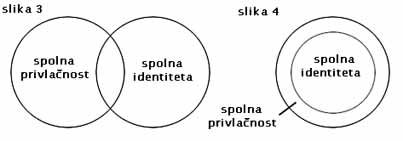 Slika 3: To osebo privlačijo pripadniki enakega spola vendar pa sam sebe nima za geja ali lezbijko.Slika 4:  Predstavlja osebo pri kateri se skladajo spolna privlačnost, samopodoba in spolno vedenje. Ta oseba se ima za istospolno usmerjeno in ima spolne odnose z osebo enakega spola.Odnos družbe do homoseksualcevOdnos do homoseksualcev kot ga večinoma danes prepoznamo je bil pri nas najbolj 'oblikovan' s strani katoliške cerkve. Ta je ljudem žugala, da je takšno vedenje grešno in tako je bilo že z začetka mnenje o homoseksualcih pri velikem deležu ljudi negativno, saj je poslušala cerkev in njene pridige. Odnos med posameznimi državami pa je seveda zelo povezan tudi z vero, ki tam prevladuje.   Nagnjenost do oseb istega spola je pri veliki večini ljudi prehodne narave in veliko jih te občutke pozneje v življenju potisne v pozabo ter zanika, hkrati pa obtožuje tiste, ki tega nočejo ali pa ne morejo napraviti. Sekundarni oblikovalci tega mnenja pa so seveda tudi mediji, ki so postali že del našega vsakdanjega življenja. Sprejemanje ali zavračanje v javnosti ne vpliva na število homoseksualcev, vendar je pa v družbi kjer je istospolna usmerjenost zatirana in obsojana veliko več tistih, ki prikrivajo svoje nagnjenje. Veliko posameznikov in skupin ljudi v sodobnem zahodnem svetu še vedno vsiljuje proti homoseksualna stališča in polresnice o istospolno usmerjenih ljudeh. Dejstvo pa je, da homoseksualci niso nič bolj moteni od heteroseksualcev. Določene raziskave so pokazale, da otroci, ki so bili vzgajani v homoseksualnih družinah niso pogosteje postali homoseksualni od tistih, vzgajanih v "normalnih" družinah, kot bi sicer nekateri mislili. Ob tolikšnih predsodkih in mitih, ki jih ima družba o homoseksualnosti, je razumljivo, da le redko kdo zlahka sprejme lastno homoseksualnost. V zadnjih letih sicer tudi dokazujejo da je homoseksualnost tudi delno dedno pogojena.  V strokovni literaturi ni objektivnih dokazov, da bi bili homoseksualni fantje v večji meri mamini sinčki kot heteroseksualni. Zloraba z materine strani ne povzroča homoseksualnosti. Nobena zloraba je ne povzroča, za zdaj meni moderna medicinska znanost.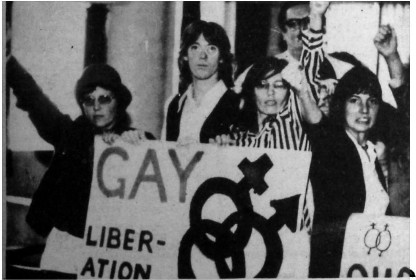 Kako sploh zgleda razmerje med dvema isto spolno usmerjenima?Pestrost homoseksualnih odnosov je prav tolikšna, kot raznolikost v heteroseksualnih odnosih. Nekateri ne trajajo dolgo, drugi  trajajo  dolgo časa. Nekateri pa imajo raje avanture, prav tako kot so sestavljena razmerja pri 'običajnih parih'. Posameznikova čustva in obnašanje se čez obdobje časa spreminjata, prav tako potrebe partnerja. Nekaterim  posameznikom je samoumevno, da spolni odnos med dvema moškima homoseksualcema zagotovo vključuje analni spolni odnos. Neka angleška študija je pokazala, da 25-34% homoseksualcev ni nikoli izvajalo analnega spolnega odnosa. V zadnjem času, ko je postalo jasno, da je receptivni analni spolni odnos še posebej nevaren in tvegan za prenos  HIV, je veliko moških, ki so sicer prej izvajali analni  spolni odnos, spremenilo svoje navade in se usmerilo k drugim načinom in oblikam odnosa. Danes izvaja analni način okrog 20% homoseksualnih moških ali  še manj.Homoseksualnost in AIDSŠe posebej moški v razvitih državah so povečano izpostavljeni tveganju za spolno prenosljive bolezni, še sploh pa so izpostavljeni deročemu in neustavljivemu AIDSU. Koliko je okuženih med njimi ni znano, saj to lahko potrdimo le če se pride oseba testirati in pove da je isto spolno usmerjena. Na podlagi visokih številk okuženih so bili geji izpostavljeni predvsem ker naj bi zanje veljalo da pogosto menjujejo partnerje. Vendar je predvsem v vzhodnih državah osveščenost o varni spolnosti med geji tako velika, da se večina tega zaveda in ima zaščitene spolne odnose. Glavni način prenosa med geji je domnevno nezaščiten analni spolni odnos. Posebej problematična je zaščita med mladimi geji. Ti se namreč ne počutijo varno pri uporabi močnejšega kondoma  za tovrstne spolne odnose(analne) -  uporabljati tak kondom namreč pomeni, da so lahko razkriti kot isto spolno usmerjeni. Med mladimi pa je to še huje saj je v šoli poučevanje predvsem samo o heteroseksualnih odnosih in tako ne slišijo pomembnih informacij, ki bi jih bilo sicer potrebno vedeti. Veliko se jih zaveda, da dobijo premalo informacij o varni spolnosti, zanimivo pa je, da se velika večina okuži z virusom HIV med 15-25 letom.Homoseksualci kot staršiV ZDA se vedno več istospolno usmerjenih odloča za posvojitev.  Otroke lahko posvojijo, jih vzamejo v rejo ali pa se odločijo za umetno oploditev. Prepričanje da oni ne morejo biti dobri starši je seveda napačno, saj se prav nič ne razlikujejo od nam bolj običajnih staršev ki vključujeta mamo in očeta. Kljub temu se sodišča pri razvezah še vedno s težavo odločajo ali naj dodelijo otroke homoseksualnemu staršu. Pojavljajo se dvomi, da bi postal tudi otrok homoseksualec in da nebi razvil ustrezne spolne identitete ali pa da bi prišlo do zbadanja s strani vrstnikov. Nobena raziskava pa ni pokazala, da bi bili otroci istospolnih staršev za karkoli prikrajšani, edina stvar je da se malo zatakne pri sprejemanju dejstva, da so njegovi starši homoseksualci. Konec koncev pa otroci potrebujejo ljubezen, toplino in ljubečo vzgojo ter podporo s strani staršev, vse to pa lahko dobijo tudi od dveh mater ali dveh očetov. Skrb pa da bodo otroci homoseksualcev postali prav tako takšni, pa je odveč. 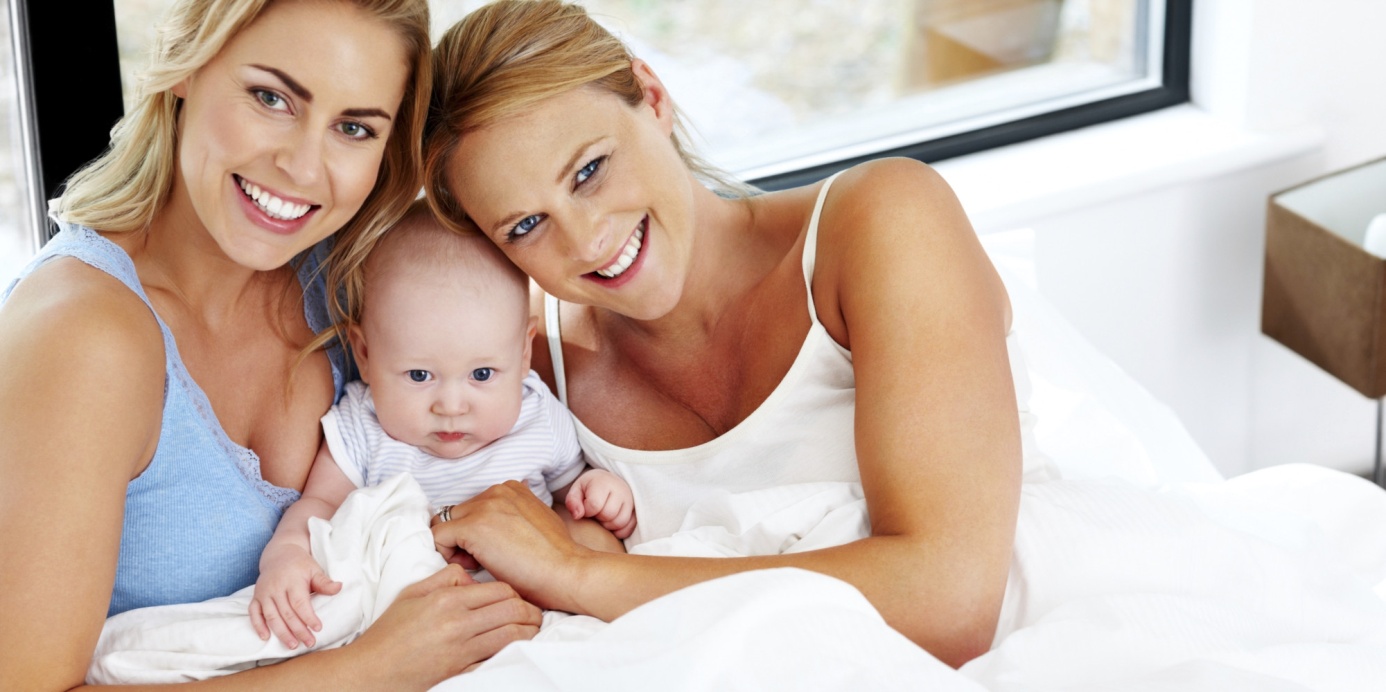 Zdravljenje homoseksualnostiMalo se jih odloči za zdravljenje a še to bolj zaradi pritiska okolice, zdravljenje je redko , ker je zamudno in neuspešno. Homoseksualca je skoraj nemogoče ozdraviti. Freud je poudaril, da si tak človek lahko samo na tak način pomaga, da se le ta sprijazni s svojim stanjem. Problem bi bil rešen le tako, da bi jih obravnavali kot sebi enake in ne bi čutili neke krivde zaradi svoje usmerjenosti in se posledično odločali za zdravljenje. Strokovnjaki trdijo da je ni treba zdraviti, ker ni bolezen. V puberteti pa gre lahko za prehoden pojav. Veliko je primerov, da se pojavi v zgodnjih najstniških letih. To dejstvo je pripeljalo do mnenja, da je bojevanje proti homoseksualnosti povsem nesmiselno. Kaže se da niso prizadeti le v svojem spolnem elementu marveč tudi v celotnem čustvenem svetu (tesnoba, depresija, razdražljivost..)Ali se da homoseksualnost preprečiti?Edini način je ta, da vzgajamo fante kot fante in punčke kot punčke, pomembno vlogo v tem pa imajo tudi duhovniki in vzgojitelji, saj prispevajo k psihološki razvitosti otroka, kar v njegovih zgodnjih letih razvoje še kako vpliva na njegovo nadaljnjo življenje.Viri in literatura:https://sl.wikipedia.org/wiki/Homoseksualnosthttp://www.preberite.si/homoseksualnost/http://www.viva.si/Psihologija-in-odnosi/4737/Homoseksualnosthttps://dk.um.si/Dokument.php?id=7028Domala normalen, Andrew Sullivan, 2008